ОБРАЩЕНИЕПрезиденту Кыргызской РеспубликиЖээнбекову Сооронбай Шариповичуот Булан институтаУважаемый Президент,	Булан институт проводит глубокие анализы проблем, накопившихся в образовательной системе страны, на основе которых публикует свои доклады. Особым предметом нашего исследования становятся острые вопросы, возникающие в школах сельской местности, в связи с чем направляем Вам ряд предложений.	В настоящее время в срочном порядке необходимо решать проблемы в школах, в противном случае в течение 10-15 лет школьная образовательная система может претерпеть крах. Нет сомнений в том, что если подрастающее поколение не получит образование на должном уровне, то это отрицательно отразится на его будущем. Разумеется, государство должно в полном объеме обеспечить детей правом на качественное обучение, как это предусмотрено в Конституции и соответствующих законах. В связи с вышеизложенным, как главе государства, как гаранту Конституции, просим взять под личный контроль срочное решение нижеследующих вопросов, приняв систему школьного образования как стратегическое направление развития нашего государства.


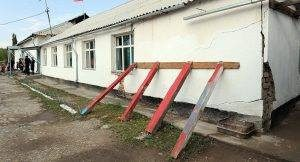 






О безопасности школьных зданий и строительстве новых школ:	1. В настоящее время на территории республики наблюдается нехватка мест для учащихся школ. С 2005 года наблюдается рост населения на 1 миллион, а доля детей до 15 лет составляет 39% населения. Сейчас по республике насчитывается 1 миллион 175 тысяч 780 детей школьного возраста, а вместимость школ составляет всего 600 тысяч мест. Это говорит о том, что государство немедленно должно взять в свои руки инициативу о построении новых школ. По нашим расчетам необходимо построить дополнительно еще 200 новых школ. Ярким примером такой потребности служат случаи, когда в отдельных школах дети учатся в трех, а порой и четырех сменах, а в одном классе количество детей достигает от 40 до 55 учащихся. В этих условиях учитель не может в полной мере довести до учащихся обучающую программу, что отрицательно влияет на качество образования в школах.    	
	2. 60% школ на территории республики были построены до 1980 года. Например, 32 школы застраивались на промежутке 1930-1940 годов, их ветхие стены еле держатся. По стране официально 192 школы объявлены аварийными, на самом деле их число гораздо больше, поскольку Министерство чрезвычайных ситуаций не дает заключение об аварийности многих школ, хотя на самом деле это так. Более половины всех 2260 школ по республике нуждаются в реконструкции или капитальном ремонте. Государство в срочном порядке должно изыскать дополнительные финансовые средства, в том числе рассмотреть возможность использования специальных банковских счетов, где содержатся средства, возвращенные в ходе борьбы с коррупцией. Кроме этого считаем со стороны государства возможным предлагать партнерство богатым гражданам и предпринимателям, привлекая их к строительству школ путем предоставления налоговых облегчений.	
	3. В последние десять лет были построены свыше трехсот школ. Но из-за несправедливого проведения тендеров были закуплены некачественные строительные материалы, что привело к тому, что еще до 1 сентября, пока дети не успели переступить пороги школ, полы стали загнивать, а потолки рушиться. Необходимо вновь проверить коррупционные явления в школах, вести расследования и наказать виновных, в противном случае коррупция в этой области будет продолжаться.










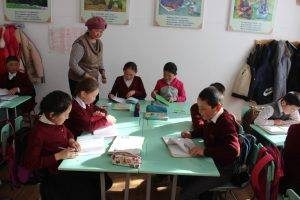  

О социальном положении школьных учителей:	1. Для доведения заработной платы учителей до должного уровня необходимо пересмотреть механизм исчислений зарплаты педагогических работников, введенный в 2011 году. Хотя с 2011 года дважды официально было заявлено о повышении заработной платы учителей, механизм расчета педагогических часов не оправдал себя. А посему необходимо вернуть систему Единой тарификационной сети, и государство должно обеспечить получение учителями заработной платы более 20 тысяч сомов. На основании распоряжения министра образования и науки Г. Кудайбердиевой от января 2018 года с сентября текущего года, свыше трех тысяч школьных учителей были освобождены от работы. В этой тупиковой ситуации напрямую виноваты министерство и правительство. При введении механизма расчета педагогических часов не был утвержден минимальный порог часов. Лишь теперь министр пытается урегулировать ситуацию, освобождая от работы учителей, загруженных минимальными часами. Вместо того, чтобы на основании проведенных аттестаций сохранить профессиональных и опытных учителей, повсеместно хаотично освобождают от работы учителей, что порождает в настоящее недовольства среди учителей и приведет к напряженности в обществе.
	2. Школьные учителя не в полной мере обеспечиваются гарантией со стороны государства, которые предусмотрены в законодательстве. Для повышения статуса учителя надо улучшать гарантии и необходимо обеспечить их выполнение. В настоящее время учителя даже не могут обследовать свое состояние здоровья, хотя законом предусмотрено ежегодное бесплатное медицинское обследование. В то же время предусмотренная законом путевка в оздоровительные санатории и пансионаты достается каждому учителю в порядке очереди раз в 20 лет. Потому необходимо расформировать государственную профсоюзную организацию, тем самым открыв путь к созданию и самостоятельной работе собственного профсоюза каждой школы.
	3. Настало время строительства социального жилья для школьных учителей. До сих пор мы наблюдали, как строились дома и вручали ключи от жилищ работникам правопорядка и специальных служб. Велика роль просветителей в обеспечении государственной безопасности и сохранении национальной особенности народа. В связи с этим особо важно государству строить жилье для учителей, а в отдельных районах открыть общежития для молодых учителей.
	4. Необходимо прекратить давление со стороны местной власти, заставляющей заниматься делами, не имеющими отношение к учебному процессу. Обществу давно известно, как учителей используют в своих интересах действующие власти во время выборов, хотя учителя с низким социальным положением и без того относятся к бедному слою населения вследствие маленькой зарплаты. В предвыборное время учителя превращаются в «солдаты» местной власти, которые совершают придворный обход, собирая различные сведения и агитируя голосовать, иначе они подвергаются к угрозам и шантажу. 

Также становится традиционным то, как акимы и айыл окмоту заставляют учителей подметать улицы и собирать мусор. Например, 23 августа в селе Корумду Иссык-Кульской области учителей собрали на срочное собрание. Местная власть заставляла их подметать улицы и убирать мусор вдоль большой трассы. Это лишь один пример. Уважаемый президент, надобно прекратить просветителей использовать на выборах, заставлять заниматься несвойственным к их профессии тяжелым физическим трудом и уборке улицы. Губернаторы и акимы навешивают ярлыки «плохого директора» и по всякому давят на них, когда они отказываются выводить учителей на черную работу. Если государство не будет давать учителям достойную зарплату, не будет ценить и уважать, то государство не будет развиваться. Досадно наблюдать за государством, где учителя не могут отдохнуть даже один раз в год, вместо этого они привлекаются к уборке улиц.
	5. Сейчас каждый седьмой учитель в республике – это учитель, находящийся на пенсии. Но эти учителя, несмотря на низкий уровень пенсии, на старость и плохое состояние здоровья, вынуждены работать в школах. Для обеспечения достойной после пенсионной жизни учителям государство должно незамедлительно поднять размер пенсии.
	6. В то же время следует отметить, что в настоящем времени школы нуждаются в образовании и совете учителей старшего поколения. В стране наблюдается недостаток в системе подготовки учителей, которая зашла в тупик. Из-за низкой зарплаты учителей сильная часть молодежи избегает от выбора данной профессии, на педагогический факультет поступают в основном те, кто получает по ОРТ низкий бал. Отрицательно влияет на сей процесс и то, что ввели методы дистантного обучения, которые не соответствуют условиям Кыргызстана. Хотя в селах отсутствуют компьютеры и интернет, отдельные учителя стали обладателями дипломов по дистантному обучению, так и не получив на практике даже минимальное образование. Есть потребность в усилении системы подготовки педагогических кадров на государственном уровне. Для этого считаем, что нужно путем слияния укрупнять педагогические факультеты и ликвидировать дистантное обучение.
	7. Учителя устали от еще одной ноши – ремонта школы, и государство должно полностью взять на себя решение этого вопроса. Школьная администрация обращается в районный отдел образования с запросом материала для ремонта, но при этом получает только 20% необходимого объема. Местная власть, проводя тендер, покупают самые дешевые и некачественные строительные материалы, как краски и известь. Директоры школ переживают мучения, не знают, как применить эти жидкие как вода краски для покраски полов. Таким образом, начинается тот порочный круг для поиска денег на ремонт. В настоящем учителям самим приходится заниматься покраской и побелкой классов, поскольку государство навешало на их шею осуществление ремонта. Учителя словно муравьи носят непосильную нагрузку, тем не менее статус учителя с каждым днем падает.	Уважаемый Сооронбай Шарипович, для решения вышеперечисленных проблем просим Вас созвать специальное совещание Совета безопасности, в котором необходимо рассмотреть вопросы школьного образования как стратегического направления нашего государства и незамедлительно предпринять меры для решения школьных проблем. Также отмечаем, что недостаточно принимать участие на формальных собраниях, организуемых министерством. Чтобы услышать голос учителей необходимо встречаться с ними лицом к лицу.С уважением,коллектив Булан института